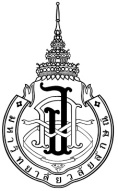 คำร้องขอเปลี่ยนแปลงคณะกรรมการที่ปรึกษาวิทยานิพนธ์/สารนิพนธ์/โครงงาน/การศึกษาอิสระเรียน	ประธานคณะกรรมการบัณฑิตศึกษาประจำหลักสูตร……………………………………………………ข้าพเจ้า……………………..….........……………เลขประจำตัว………..........…..…สาขา…………….....................………………………………………ระดับ  ปริญญาโท แผน…...............  ปริญญาเอก แบบ…................ 
ภาษาที่ใช้ในการเขียนวิทยานิพนธ์/สารนิพนธ์/โครงงาน/การศึกษาอิสระ   ภาษาอังกฤษ  ภาษาไทย  ชื่อวิทยานิพนธ์ สารนิพนธ์/โครงงาน/การศึกษาอิสระ (กรุณาเขียนตัวบรรจง) 
ภาษาไทย     ……………………………………………………………………..……………………………………......................................………..…………..	     .......................................…………...…………………………………………………….………………………………….…………………………ภาษาอังกฤษ ………………………………………………......................................………………………………………..……………………………………….	     .......................................…………...…………………………………………………….………………………………….…………………………คณะกรรมการที่ปรึกษาวิทยานิพนธ์/สารนิพนธ์/โครงงาน/การศึกษาอิสระ   (ชุดเดิม)ประวัติและผลงาน (CV) ประวัติส่วนตัว : 	ชื่อ	……………………………………………………………………………………………………….........….......…...........	ตำแหน่งงานปัจจุบัน .................................................................................................................................………………   
ที่ทำงาน	……………………………………………………………………………………………………………………..……...........	……………………………………………………………………………………………………………...........………………   
 ……………………………………………………………………………………………...........………………………………	โทรศัพท์ ......................................................... โทรสาร ..............................................................	อีเมล   ............................................................ website ...........................................................การศึกษา : ปี พ.ศ. .................	ระดับ.............................. วุฒิการศึกษา..............................................สถาบัน...................................ปี พ.ศ. .................	ระดับ.............................. วุฒิการศึกษา..............................................สถาบัน...................................ปี พ.ศ. .................	ระดับ.............................. วุฒิการศึกษา..............................................สถาบัน...................................ปี พ.ศ. .................	ระดับ.............................. วุฒิการศึกษา..............................................สถาบัน...................................สาขาความเชี่ยวชาญ  	............................................................................................................................................................................................................................................................................ผลงานวิจัย (เป็นผลงานวิจัยที่มิใช่ส่วนหนึ่งของการศึกษาเพื่อรับปริญญา และตีพิมพ์ในรอบห้าปีที่ผ่านมา 
กรุณาเขียนแบบบรรณานุกรม ระบุชื่อเจ้าของผลงาน ชื่อผลงาน ปีที่พิมพ์และแหล่งตีพิมพ์เผยแพร่ผลงาน)..............................................................................................................................................................................................................................................................................................................................................................................................................................................................................................................................................................................................................................................................................................................................................................................................................................................................................................................................................................................................................................................................................................................................ผลงานวิชาการอื่นๆ ..............................................................................................................................................................................................................................................................................................................................................................................................................................................................................................................................................................................................................................................................................................................................................................................................................................................................................................................................................................................................................................................................................................................................การขอเปลี่ยนแปลงคณะกรรมการที่ปรึกษาวิทยานิพนธ์/สารนิพนธ์/โครงงาน/การศึกษาอิสระ1.    นักศึกษารับคำร้องขอแต่งตั้งคณะกรรมการที่ปรึกษาวิทยานิพนธ์/สารนิพนธ์/โครงงาน/
                   การศึกษาอิสระ  ที่ Website  http://grad.wu.ac.th2.     นักศึกษากรอกรายละเอียด ลงลายมือชื่อ เสนอคณะกรรมการที่ปรึกษา (ชุดเดิม) พิจารณา และส่ง
                   คำร้องที่เจ้าหน้าที่บัณฑิตศึกษาประจำหลักสูตร 3.    เจ้าหน้าที่บัณฑิตศึกษาประจำหลักสูตร/เลขานุการฯ หลักสูตร ตรวจสอบคำร้อง ก่อนเสนอ
                    คณะกรรมการบัณฑิตศึกษาประจำหลักสูตรพิจารณา4.     เจ้าหน้าที่บัณฑิตศึกษาประจำหลักสูตร นำคำร้องที่คณะกรรมการบัณฑิตศึกษาประจำหลักสูตร
        พิจารณาอนุมัติส่งบัณฑิตวิทยาลัย เจ้าหน้าที่บัณฑิตวิทยาลัยตรวจทานคำร้อง ก่อนบันทึกเข้าระบบ ตำแหน่งชื่อ – สกุล (พร้อมตำแหน่งทางวิชาการ)อาจารย์ที่ปรึกษาหลัก                     (ประธาน)อาจารย์ที่ปรึกษาร่วม                      (กรรมการ)อาจารย์ที่ปรึกษาร่วม                      (กรรมการ)1.………………………………………………………………………………….…………2.………………………………………………………………………….…………………3.…………………………………………………………………….……………………… นักศึกษาขอเสนอแต่งตั้งคณะกรรมการที่ปรึกษาวิทยานิพนธ์/สารนิพนธ์/โครงงาน/การศึกษาอิสระ (ชุดใหม่)  ดังนี้ นักศึกษาขอเสนอแต่งตั้งคณะกรรมการที่ปรึกษาวิทยานิพนธ์/สารนิพนธ์/โครงงาน/การศึกษาอิสระ (ชุดใหม่)  ดังนี้ นักศึกษาขอเสนอแต่งตั้งคณะกรรมการที่ปรึกษาวิทยานิพนธ์/สารนิพนธ์/โครงงาน/การศึกษาอิสระ (ชุดใหม่)  ดังนี้ชื่อ – สกุล (พร้อมตำแหน่งทางวิชาการ)คุณสมบัติ สำหรับ จนท. /เลขานุการ หลักสูตรตรวจสอบ1. อาจารย์ที่ปรึกษาหลัก               
    (ประธาน)…………………………………………….  เป็นอาจารย์ประจำ  สังกัดสำนักวิชา .........................................................................  คุณวุฒิปริญญาเอกหรือเทียบเท่า หรือ  คุณวุฒิไม่ต่ำกว่ารองศาสตราจารย์   มีประสบการณ์ในการทำวิจัย ที่มิใช่ส่วนหนึ่งของการศึกษาเพื่อรับปริญญา  (รายละเอียดตามแนบ) ผ่าน ไม่ผ่านเนื่องจาก..............................................................................2. อาจารย์ที่ปรึกษาร่วม           
    (กรรมการ)…………………………………………….  เป็นอาจารย์ประจำ  สังกัดสำนักวิชา ..................................................................หรือ
  เป็นผู้ทรงคุณวุฒิภายนอก ม.วลัยลักษณ์ 
      สถานที่ทำงาน ......................................................................................................   คุณวุฒิปริญญาเอกหรือเทียบเท่า หรือ   คุณวุฒิไม่ต่ำกว่ารองศาสตราจารย์   มีประสบการณ์ในการทำวิจัย ที่มิใช่ส่วนหนึ่งของการศึกษาเพื่อรับปริญญา (รายละเอียดตามแนบ) ผ่าน ไม่ผ่านเนื่องจาก..............................................................................3. อาจารย์ที่ปรึกษาร่วม           
    (กรรมการ)…………………………………………….  เป็นอาจารย์ประจำ สังกัดสำนักวิชา ...................................................................หรือ
  เป็นผู้ทรงคุณวุฒิภายนอก ม.วลัยลักษณ์ 
      สถานที่ทำงาน ......................................................................................................   คุณวุฒิปริญญาเอกหรือเทียบเท่า หรือ   คุณวุฒิไม่ต่ำกว่ารองศาสตราจารย์   มีประสบการณ์ในการทำวิจัย ที่มิใช่ส่วนหนึ่งของการศึกษาเพื่อรับปริญญา (รายละเอียดตามแนบ) ผ่าน ไม่ผ่านเนื่องจาก.............................................................................. ลงชื่อนักศึกษา……………….…………….………………. วันที่…………………………………....………...…..…..…...ลงชื่อผู้ตรวจสอบ......................................./......../.........   ผลการพิจารณาของคณะกรรมการที่ปรึกษา (ชุดเดิม) ผลการพิจารณาของคณะกรรมการบัณฑิตศึกษาประจำหลักสูตร       เห็นชอบ  (เฉพาะกรณีเห็นชอบ  ให้นำเสนอต่อคณะกรรมการ
                            บัณฑิตศึกษาประจำหลักสูตรพิจารณา)       ไม่เห็นชอบ  …….…………………………………….ลงชื่อ………………………………………………(………………………………..………………)ประธานคณะกรรมการที่ปรึกษา                         วันที่………….……….…………………            อนุมัติ	                  ไม่อนุมัติ                   ลงชื่อ………………………………………………  (………………………………..………………)   ประธานคณะกรรมการบัณฑิตศึกษาประจำหลักสูตร                      วันที่………….……….………….…………… บัณฑิตวิทยาลัยหมายเหตุ ผู้รับคำร้อง …….................…     ผู้บันทึกเข้าระบบ.....................      วันที่ .....................................       วันที่ ........................................           